Уважаемые руководители!Комитет по образованию Администрации муниципального образования «Смоленский район» Смоленской области представляет выписку из плана работы комитета по образованию на февраль 2023 года для руководства в работе.Дополнительно сообщаем, что в план работы комитета по образованию в течение месяца могут вноситься изменения. Заместитель председателя комитета по образованию                                                                      Е.Ф. СиницинаПлан мероприятий комитета по образованию Администрации муниципального образования «Смоленский район» на февраль 2023 года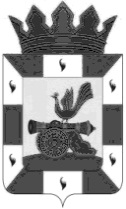 РОССИЙСКАЯ ФЕДЕРАЦИЯКомитет по образованиюАдминистрациимуниципального образования«Смоленский район»Смоленской областиг .Смоленск, проезд М.Конева,д.28е,Тел. 55-51-52, 62-31-49, 55-63-94E-mail: obr_smolray@admin-smolensk.ruот 31.01.2023 № 363Руководителям образовательных организаций Смоленского районаДатаМероприятияКонтингентОснование для включения в планМесто и время проведенияОтветственные Форма предоставления результата01.02.2023Итоговое сочинение (изложение)Обучающиеся 11 классов ООПриказ Департамента Смоленской области по образованию и науке от 07.10.2022 № 829-ОД «О сроках и местах регистрации для участия в написании итогового сочинения (изложения), сроках проведения итогового сочинения (изложения), местах информирования о результатах итогового сочинения (изложения) в Смоленской области в 2022/2023 учебном году»Образовательные организацииКопылова В.А.Протокол03.02.2023Совещание заместителей директоров по УВРЗаместители директоров по УВРГодовой план работы комитета по образованию (приказ от 20.12.2022 № 504«Об утверждении плана работы комитета по образованию Администрации муниципального образования «Смоленский район» Смоленской области на 2023 год»Малый зал Начало в 1400Синицина Е.Ф.Информация на сайт08.02.2023Итоговое собеседование по русскому языку в 9 классахОбучающиеся 9 классов ООПриказ Департамента Смоленской области по образованию и науке от 28.12.2022 года № 1066-ОДОбразовательные организацииПрохоренкова Т.В.Протокол09.02.2023Районные соревнования по шахматамОбучающиеся ООГодовой план работы комитета по образованию (приказ от 20.12.2022 № 504«Об утверждении плана работы комитета по образованию Администрации муниципального образования «Смоленский район» Смоленской области на 2023 год»Место проведения уточняетсяСиницина Е.Ф.ПротоколДата уточняетсяРайонные соревнования по лыжным гонкамОбучающиеся ООГодовой план работы комитета по образованию (приказ от 20.12.2022 № 504«Об утверждении плана работы комитета по образованию Администрации муниципального образования «Смоленский район» Смоленской области на 2023 год»Место проведения уточняетсяСиницина Е.Ф.Протокол15.02.2023Комплектование дошкольных образовательных организацийВоспитанники ДОУГодовой план работы комитета по образованию (приказ от 20.12.2022 № 504«Об утверждении плана работы комитета по образованию Администрации муниципального образования «Смоленский район» Смоленской области на 2023 год»Комитет по образованиюЛонщакова И.В., Прохоренкова Т.В.Протокол, приказ15.02.2023Совещание руководителей ДООРуководители ДООГодовой план работы комитета по образованию (приказ от 20.12.2022 № 504«Об утверждении плана работы комитета по образованию Администрации муниципального образования «Смоленский район» Смоленской области на 2023 год»Малый зал Начало в 1400Лонщакова И.В.Протокол16.02.2023Совещание руководителей ООРуководители ООГодовой план работы комитета по образованию (приказ от 20.12.2022 № 504«Об утверждении плана работы комитета по образованию Администрации муниципального образования «Смоленский район» Смоленской области на 2023 год»Малый зал Начало в 1400Лонщакова И.В.Протокол17.02.2023Проведение федеральных тренировочных мероприятий ЕГЭ по английскому языку (письменный)Обучающиеся 11-х классовПриказ Департамента Смоленской области по образованию и науке от 17.01.2023 № 25-ОД «О проведении всероссийскоготренировочного мероприятияв Смоленской области в 2022/2023учебном году»МБОУ Печерская СШ Копылова В.А.Информация на сайтДата уточняетсяРайонная военно – спортивная игра «Зарница»Обучающиеся ООГодовой план работы комитета по образованию (приказ от 20.12.2022 № 504«Об утверждении плана работы комитета по образованию Администрации муниципального образования «Смоленский район» Смоленской области на 2023 год»Место проведения уточняетсяСиницина Е.Ф.Протокол15.02. - 23.02.2023Декада мероприятий,посвященных Дню защитника ОтечестваОбучающиеся ООГодовой план работы комитета по образованию (приказ от 20.12.2022 № 504«Об утверждении плана работы комитета по образованию Администрации муниципального образования «Смоленский район» Смоленской области на 2023 год»Образовательные организацииШарпаева Е.А.Отчет17.02.2023Проведение мастер - класса на базе творческого объединения "Робототехника" (МБОУ Катынская СШ)для педагогов дополнительного образования (техническая направленность) - новые места дополнительного образования детейПедагоги дополнительного образованияГодовой план работы комитета по образованию (приказ от 20.12.2022 № 504«Об утверждении плана работы комитета по образованию Администрации муниципального образования «Смоленский район» Смоленской области на 2023 год»МБОУ Катынская СШСиницина Е.Ф.ОтчетВ течение месяцаРайонная научно-практическая конференция «Шаг в науку»Обучающиеся ООГодовой план работы комитета по образованию (приказ от 20.12.2022 № 504«Об утверждении плана работы комитета по образованию Администрации муниципального образования «Смоленский район» Смоленской области на 2023 год»Образовательные организацииДовгун Н.В.ПриказВ течение месяцаФормирование состава специалистов, обеспечивающих функционирование ППЭ:руководителей, организаторов, технических специалистов, членов ГЭК и др.Руководители и педагоги ООГрафик внесения сведений в региональную информационную системуОбразовательные организацииКопылова В.А.Заполнение базыВ течение месяцаРайонный конкурс «Педагог года»Педагоги ООГодовой план работы комитета по образованию (приказ от 20.12.2022 № 504«Об утверждении плана работы комитета по образованию Администрации муниципального образования «Смоленский район» Смоленской области на 2023 год»Комитет по образованиюШишкарева Е.М.Приказ В течение месяцаПроведение районных методических объединений педагоговПедагоги ООГодовой план работы комитета по образованию (приказ от 20.12.2022 № 504«Об утверждении плана работы комитета по образованию Администрации муниципального образования «Смоленский район» Смоленской области на 2023 год»Дата и время уточняетсяШишкарева Е.М.Протокол МониторингМониторингМониторингМониторингМониторингМониторингМониторингВ течение месяцаЗаполнение сайтов ОООбразовательные организацииГодовой план работы комитета по образованию (приказ от 20.12.2022 № 504«Об утверждении плана работы комитета по образованию Администрации муниципального образования «Смоленский район» Смоленской области на 2023 год»Комитет по образованиюСиницина Е.Ф.Акт проверкиВ течение месяцаКонтрольные мероприятия в  МБОУ Гнездовской СШАдминистрация МБОУ Гнездовской СШГодовой план работы комитета по образованию (приказ от 20.12.2022 № 504«Об утверждении плана работы комитета по образованию Администрации муниципального образования «Смоленский район» Смоленской области на 2023 год»Комитет по образованию,МБОУ Гнездовская СШЛонщакова И.В.,Синицина Е.Ф.Приказ по итогамВ течение месяцаУчастие в судебных заседанияхСпециалисты отдела опеки и попечительстваСудебные извещения, определения суда Районные и мировой судГлазкова К.А., Тошева М.А., Достовалова Н.А., Солошенко О.В.01.02.2023-15.02.2023Участие в заседаниях комиссии по делам несовершеннолетних и защите их прав Специалисты комитета по оьбразованиюПлан проведения заседаний КДН и ЗП, утвержден 21.12.2022 г. № 24Здание АдминистрацииСиницина Е.Ф.Достовалова Н.А.ПостановленияВ течение месяцаВыезды  для обследования  жилищно-бытовых условий по запросам судов и иных органовСпециалисты отдела опеки и попечительства Запросы Сельские поселения  районаТошева М.А., Борискова Т.В., Достовалова Н.А.АктыВ течение месяцаМероприятия информационно - просветительского характера, направленные на пропаганду семейного устройстваДостовалова Н.А.План работы службы сопровождения  комитета по образованию Администрации муниципального образования«Смоленский район», приказ от 20.12.2022№ 504Комитет по образованиюДостовалова Н.А.Информация на сайт комитета, на стенд Дата уточняетсяЗаседание координационного совета по профилактике беспризорности, безнадзорности и правонарушений несовершеннолетнихПредставители ОО, члены координационного советаГодовой план работы комитета по образованию (приказ от 20.12.2022 № 504«Об утверждении плана работы комитета по образованию Администрации муниципального образования «Смоленский район» Смоленской области на 2023 год»Место и время уточняетсяСиницина Е.Ф.Достовалова Н.А.ПротоколИнформация на сайтВ течение месяцаКонсультации для детей-сирот и детей, оставшихся без попечения родителей, воспитывающихся в замещающих семьях,  опекунов (попечителей), приемных родителей психологами  Благотворительного фонда «Дети Наши»Психологи Благотворительного фонда «Дети Наши»Соглашение о совместной деятельности от 19.07.2021 г. Комитет по образованиюКирикова Т.В.Борискова Т.В.Направления